Утверждаю. директор школы: _________ И.С.ХарламоваИНСТРУКЦИЯ №6Тема: Электробезопасность.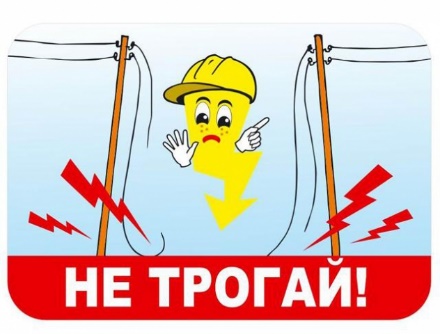 Ребята! Электричество прочно вошло в наш быт. В домашнемобиходе все большее применение находят приборы, аппаратыи механизмы, значительно облегчающие труд, создающие удобства для населения. Нет такого дома, где не было быосветительных бытовых электроприборов- холодильника, телевизора, радиоприемника, магнитофона, пылесоса, утюга, электроплитки и т. д. В каждой школе имеются мастерские, лаборатории, классы, учебные кабинеты, в которых установлено электрическое оборудование, технические средства обучения.При нормальной работе и правильной эксплуатации эти электроприборы безопасны. Но электрическая энергия таит в себесмертельную опасность для жизни, если нарушаются правилаеё использования. Опасность усугубляется тем, что при пользовании электрическим оборудованием на угрозу опасности органы чувств человека не реагируют. Если видприближающегося транспорта, запах газа, вращающиеся части машины обычно вынуждают нас принять необходимые меры предосторожности, то для обнаружения на расстоянииэлектрического тока у человека нет специального органа чувств. ЭЛЕКТРИЧЕСКИЙ ТОК ПОРАЖАЕТ ВНЕЗАПНО. Здесь угроза дает о себе знать только после того, как человек оказался под воздействием электрического тока. Пренебрежение правилами безопасности при пользовании электрическими приборами приводит к несчастным случаям. В зависимостиот величины тока, времени его воздействия, а также от рядадругих причин, электрический ток, проходя через тело человека, может вызвать ожоги, обморок, судороги, прекращение дыханияи даже смерть.Послушайте, к чему приводит шалость, озорство и незнание правил обращения с электричеством.Четырнадцатилетний мальчик проник на территорию завода, влез на локомотив и металлическим предметом прикоснулсяк проводам высокого напряжения. В результате короткого замыкания мальчик получил тяжёлые ожоги.Восьмилетний мальчик, возвращаясь из школы, во дворедетского сада коснулся оборванного провода воздушной линии, свисающего с дерева, был смертельно травмирован электротоком. Три четырнадцатилетних подростка проникли на трансформаторную подстанцию. Один из них приблизилсяк токоведущим частям с напряжением 10000 вольт и получилтяжёлые ожоги.Причины этих и многих других несчастных случаев с детьми-это шалость, озорство вблизи линий электропередачии подстанций, прикосновение к оборванным проводам, оголенным токоведущим частям штепсельных розеток, патронов, выключателей и электроприборов, включенных в сеть.Чтобы предостеречь себя и других от несчастных случаев, надо хорошо запомнить следующее.КАТЕГОРИЧЕСКИ ЗАПРЕЩАЕТСЯ: 1.Играть вблизи воздушных линий электропередачии подстанций; 2.Делать набросы на провода воздушных линий, запускать вблизи их воздушного змея;3.Влезать на опоры воздушных линий и мачтовых подстанций;4.Проникать за ограждения и внутрь подстанций;5.Открывать дверцы электрических щитов;6.Залезать на крыши домов, а также на деревья, если вблизи проходят линии электропередачи;7.Подходить к оборванным проводам, прикасаться к ним. Для предупреждения людей об опасности на наружных частях электроустановок укрепляются (или наносятся краской) следующие предостерегающие плакаты: «Высокое напряжение — опасно для жизни»,«Не влезай- убьёт»,«Под напряжением- опасно для жизни». Все эти плакаты предупреждают вас о реальной опасности для жизни. Запомните, что не на всех опорах и электроустановкахимеются плакаты, однако, их отсутствие не означает, что электроустановки находятся без напряжения.НЕОБХОДИМО ЗНАТЬ, что смертельно опасно не толькокасаться, но и подходить ближе, чем на 8 метров к лежащемна земле оборванному проводу линии электропередачи.При выполнении работ в лабораториях, физических кабинетахи мастерских необходимо строго выполнять инструкции по технике безопасности и указания преподавателя. CЛЕДУЕТ ЗНАТЬ, что бытовые приборы и переносныесветильники напряжением 220 вольт предназначены только для использования в помещениях с токонепроводящими полами (сухими деревянными) и вдали от металлических труби конструкций, имеющих связь с землёй. Поэтому в ванныхкомнатах, туалетах, помещениях с земляными и бетоннымиполами, на балконах опасно пользоваться плитками, каминами, переносными электроинструментами, утюгами, электрочайниками, торшерами, настольными лампами; нельзя касаться одновременно электроприборов и каких-либотрубопроводов, батарей отопления, металлических конструкций, соединенных с землёй. НЕЛЬЗЯ ВКЛЮЧАТЬ в сеть и пользоваться на открытом воздухе стиральными машинами, радиоприёмниками, магнитофонами, магнитофонами и другими электроприборами, так как земля- хороший проводник электричества и при каких-либонеисправностях прибора можно оказаться под действием электрического тока. НЕ РЕКОМЕНДУЕТСЯ использовать электропровода всех видов, а также проволоку для сушки белья, так как на проволокуили провод может случайно попасть напряжение (например,от неисправной воздушной линии). Нельзя что-либо вешать на электропроводку, закрашиватьи забеливать шнуры и провода, заклеивать их бумагой, обоями, закреплять провода гвоздями- это может привести к нарушениюизоляции.ЗАПРЕЩАЕТСЯ пользование приборами с поврежденнойизоляцией. Не допускается соприкосновение электропроводовс телефонными и радиотрансляционными проводами, радиои телеантеннами, ветками деревьев и кровлями строений. Нельзя пользоваться выключателями, штепсельными розетками, вилками, кнопками звонков с повреждёнными корпусами. Во всех случаях категорически запрещается производитькакие-либо работы с электроприборами- замену электроламп, ремонт выключателей, розеток, звонков, электроплиток, электропроводки без отключения их от электросети. Не допустимо оставлять без присмотра включенные электронагревательные приборы, устанавливать их вблизилегковоспламеняющихся предметов: столов, скатертей, штор, занавесок. Опасно для жизни переставлять холодильники, стиральные машины, торшеры, телевизоры без отключения их от сети. Особую опасность представляет прикосновение к осветительнойарматуре мокрыми руками: Будьте внимательны при пользовании электрической энергиейи строго соблюдайте правила электробезопасности, где бы выне находились. Не подвергайте опасности свою жизнь и требуйте соблюдения мер предосторожности от всех окружающих, изучайте правила оказания первой помощи пострадавшему от электротока. Во всех случаях поражения человека электрическим током необходимо срочно вызвать врача. Попавший под напряжение человек, вследствие наступивших судорог конечностей, не может самостоятельно освободитьсяот токоведущих частей. Необходимо принять самые срочные меры для быстрейшего освобождения пострадавшего от действия электрического тока. Прежде всего, нужно отключить выключатель, вынуть штепсельную вилку из розетки, вывернуть предохранители, перерубить провод острорежущим предметом с сухойдеревянной ручкой. В крайнем случае, пострадавшего можно быстро освободить от токоведущих частей, взяв его за краяодежды, если она сухая, не прикасаясь к телу пострадавшего.При этом следует обмотать сухой материей, используя фуражку, шарф, пиджак. Освобождать пострадавшего от действияэлектрического тока нужно осмотрительно, так как оказывающий помощь сам может попасть под напряжение.ПОМНИТЕ! Только при правильном пользовании электрический ток безопасен.